Дерево волшебное и на каждой ветке, для наших бабушек и мам выросли конфетки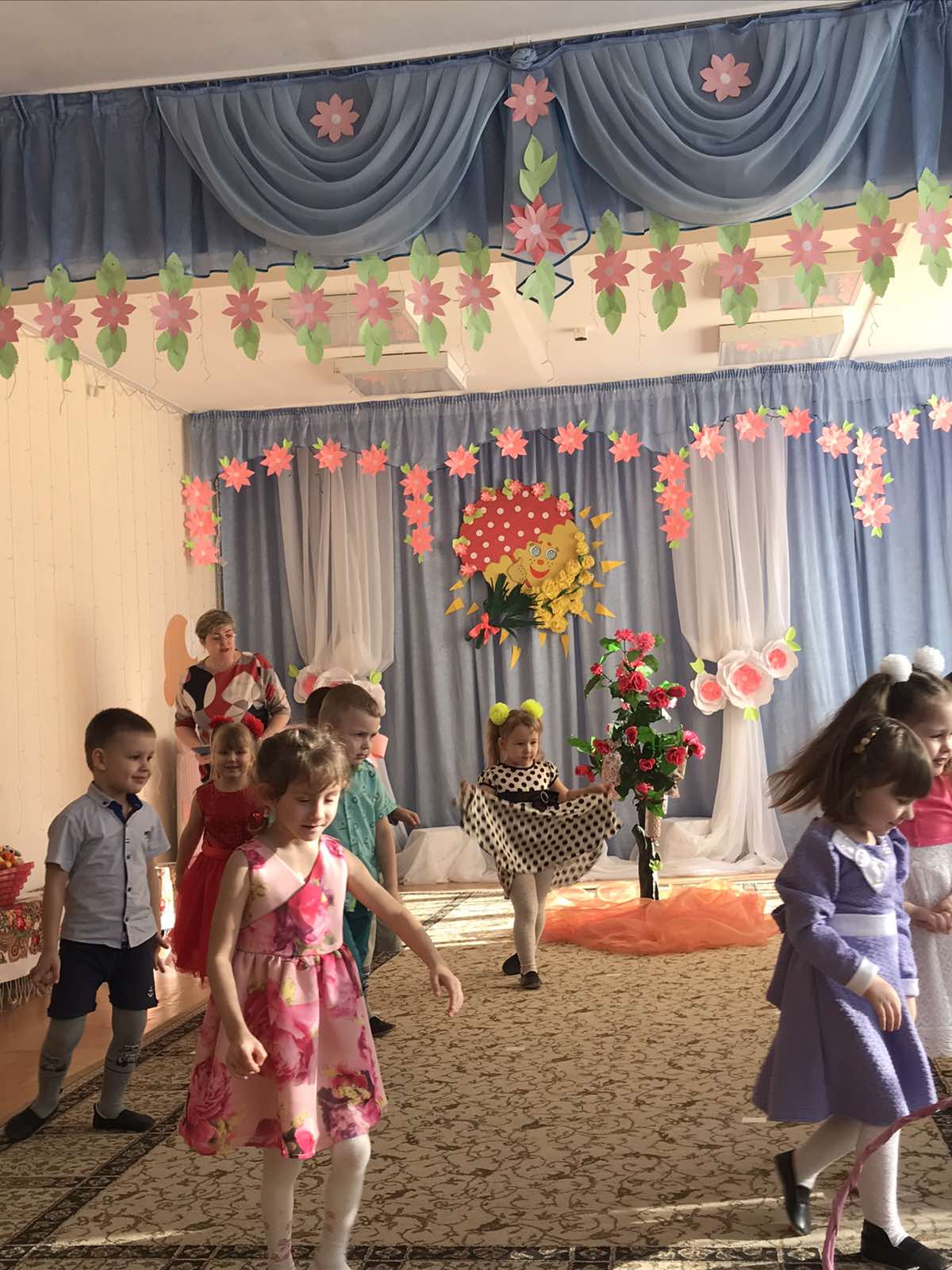 Мамочек поздравим, цветочки им подарим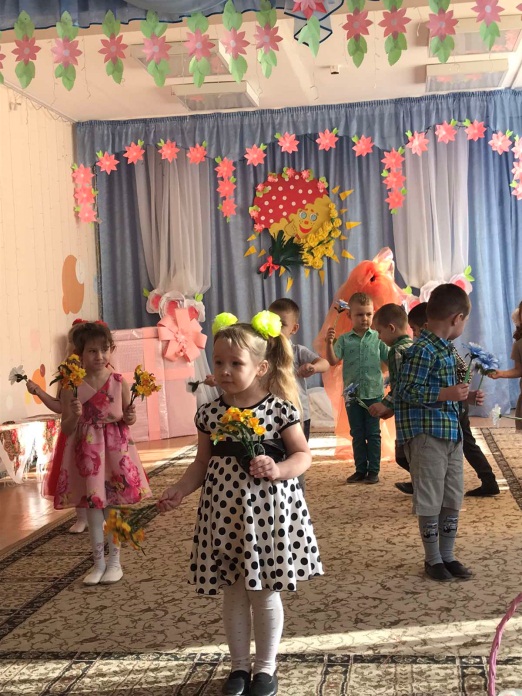 А теперь соревнование – маме помогание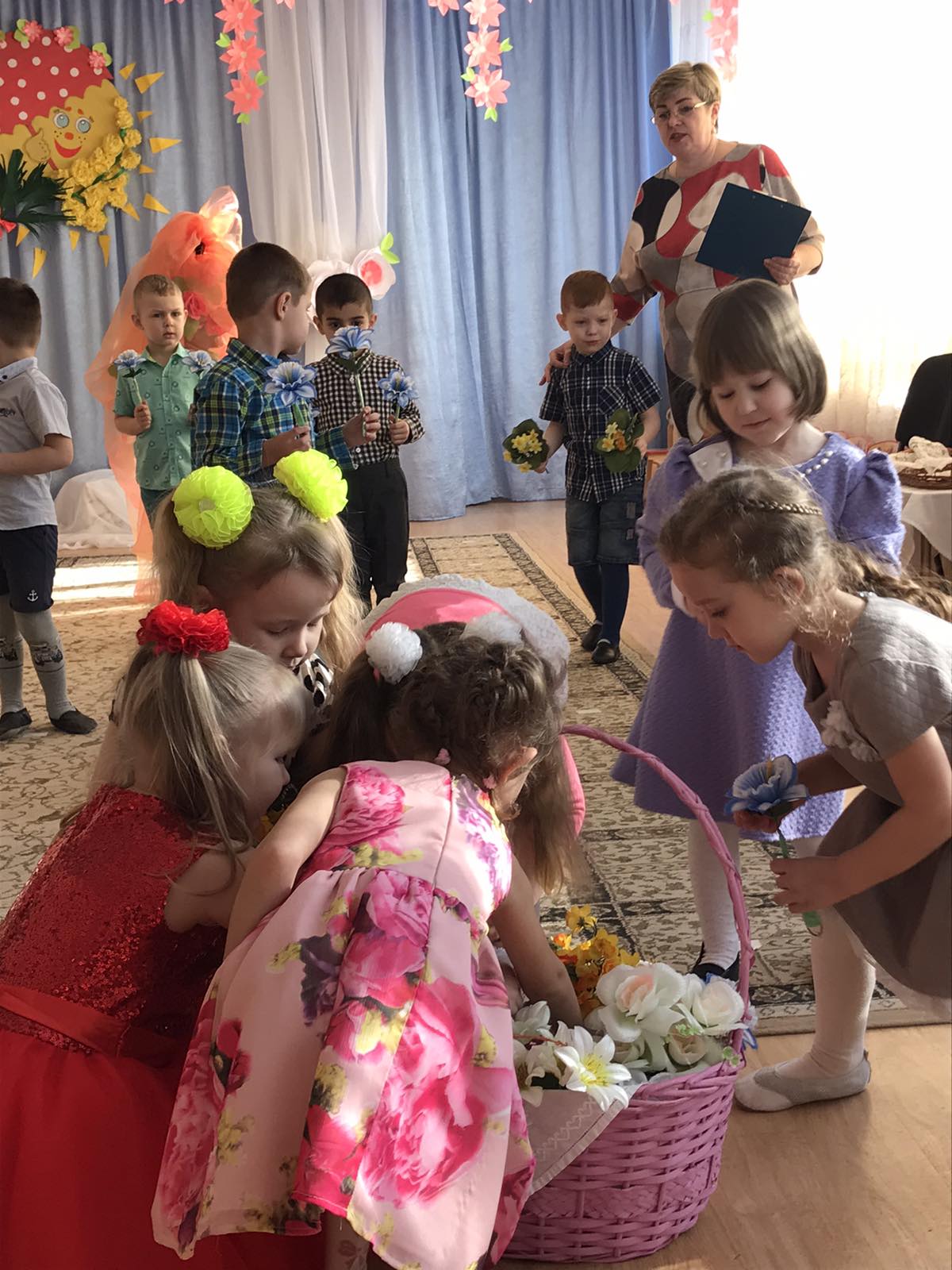 